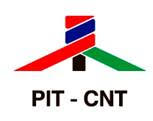 COMUNICADO DE PRENSALos sucesivos proyectos de desarrollo que llegaron a Bella Unión en las tres últimas décadas no han sido capaces de contemplar las grandes expectativas de los trabajadores y las trabajadoras rurales. Estos proyectos tampoco se mostraron capaces de mitigar la zafralidad, que obliga a los trabajadores a alejarse de sus familias durante varios meses del año en búsqueda de oportunidades de trabajo.En el año 2006 las trabajadoras y los trabajadores de Bella Unión ocuparon tierras para ser beneficiados por las nuevas inversiones económicas que estaban programadas para la zona. Con esta medida, lograron que el Proyecto Sucro-Alcoholero (que reactivó la economía cañera de Bella Unión) se convirtiera en una oportunidad de acceso a la tierra para algunas familias de asalariados/as rurales. Sin embargo, las actuales modalidades de acceso a la tierra los han vuelto dependientes de la empresa Alcoholes del Uruguay S.A. (ALUR) y han dificultado la diversificación productiva.Continúa pendiente el proyecto histórico de la Unión de Trabajadores Azucareros de Artigas que apunta a la democratización del acceso a la tierra, a la agricultura familiar diversificada, al trabajo colectivo y a la definitiva superación de la zafralidad. Los trabajadores nos dicen:                                    “Hoy ocupamos tierras del Estado para poner en marcha nuestra propuesta. La ocupación es un espacio de trabajo, discusión y negociación. En el predio ocupado empezaremos a desarrollar el trabajo colectivo, la formación laboral y las negociaciones institucionales necesarias para concretar la instalación de la unidad productiva diversificada. La ocupación es también un espacio de solidaridad que busca no sólo impulsar el experimento de Reforma Agraria, una reforma integral tal cual fue resuelto en el Congreso del PITCNT, sino también problematizar las condiciones actuales de acceso a la tierra y defender a los compañeros y compañeras que corren el riesgo de perderla.La ocupación es, en definitiva, una herramienta democratizadora que mira hacia el futuro sin olvidar de buscar soluciones para los problemas generados en el pasado. “La Mesa Representativa del PITCNT comparte el reclamo de una efectiva reforma agraria que ceda tierras a los uruguayos que quieren trabajar y se solidariza con la lucha de LA UNIÓN DE TRABAJADORES AZUCAREROS DE ARTIGASMESA REPRESENTATIVA NACIONAL AMPLIADA02/12/2015